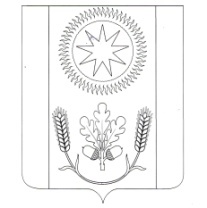 АДМИНИСТРАЦИЯ СЕЛЬСКОГО ПОСЕЛЕНИЯ ВЕНЦЫ-ЗАРЯГУЛЬКЕВИЧСКОГО РАЙОНАПОСТАНОВЛЕНИЕот ________________						                                № _____поселок ВенцыОб определении мест для выгула домашних животныхна территории сельского поселения Венцы-ЗаряГулькевичского районаВ целях регулирования вопросов в сфере благоустройства территории сельского поселения Венцы-Заря  Гулькевичского района в части содержания домашних животных и повышения комфортности условий проживания граждан, в соответствии со статьей 8 Федерального закона Российской Федерации от 27 декабря 2018 г. № 498-ФЗ «Об ответственном обращении           с животными и о внесении изменений в отдельные законодательные акты Российской Федерации», руководствуясь Правилами благоустройства, озеленения и санитарного содержания территории сельского поселения Венцы-Заря Гулькевичского района, утвержденными  решением 43 сессии IV созыва Совета сельского поселения Венцы-Заря Гулькевичского района от 28 июня 2022 г. № 1, п о с т а н о в л я ю:1. Утвердить Перечень мест для выгула домашних животных                     на территории сельского поселения Венцы-Заря Гулькевичского района согласно приложению.2. Главному специалисту сектора чрезвычайных ситуаций, организационно-кадровой работы и имущественных отношений  администрации сельского поселения Венцы-Заря Гулькевичс кого района Лаврентьевой Д.М. обнародовать настоящее постановление в специально установленных местах для обнародования муниципальных правовых актов органов местного самоуправления  сельского поселения Венцы-Заря Гулькевичского района, и разместить его на официальном сайте  сельского поселения Венцы-Заря Гулькевичского района в информационно-телекаммуникационной сети «Интернет».3. Контроль за выполнением настоящего постановления оставляю за собой.4. Постановление вступает в силу после его официального обнародования.Исполняющий обязанностиглавы сельского поселения Венцы-ЗаряГулькевичского района                                                                   М.Н. ВолковаПриложениеУтвержденпостановлением администрациисельского поселения Венцы-ЗаряГулькевичского районаот _____________ № ___ПЕРЕЧЕНЬмест для выгула домашних животных на территории сельского поселения Венцы-Заря Гулькевичского района1) земельные участки, находящиеся в пользовании или собственности владельца;2) на территориях п.Венцы, п.Заря, хут.Крупский, х.Красная Поляна, хут.Подлесный, хут.Духовской, пос. Лесодача, хут.Кравченко, пос.Превомайского Лесничества - где нет массового скопления людей: промышленные зоны, пустыри, места, находящиеся за жилым сектором.Заведующий сектором администрациисельского поселения Венцы-ЗаряГулькевичского района                                                                     Э.Б. ОленцоваЛИСТ СОГЛАСОВАНИЯпроекта постановления администрации сельского поселения Венцы-Заря Гулькевичского района от _______________ № _____ЗАЯВКАК ПОСТАНОВЛЕНИЮ_______________ 		      Э.Б. Оленцова 		           ___________________       подпись				    Ф.И.О.			 	               дата Оленцова Элеонора Борисовна_____ 			                      ___31-6-70____       Ф.И.О. составителя проекта 			«Об определении мест для выгула домашних животныхна территории сельского поселения Венцы-ЗаряГулькевичского района»«Об определении мест для выгула домашних животныхна территории сельского поселения Венцы-ЗаряГулькевичского района»«Об определении мест для выгула домашних животныхна территории сельского поселения Венцы-ЗаряГулькевичского района»«Об определении мест для выгула домашних животныхна территории сельского поселения Венцы-ЗаряГулькевичского района»«Об определении мест для выгула домашних животныхна территории сельского поселения Венцы-ЗаряГулькевичского района»Проект подготовлен и внесен:Проект подготовлен и внесен:заведующий секторомадминистрации сельскогопоселения Венцы-Заря Гулькевичскогорайоназаведующий секторомадминистрации сельскогопоселения Венцы-Заря Гулькевичскогорайона     Э.Б. Оленцова     Э.Б. ОленцоваПроект согласован:Проект согласован:главный специалист сектора администрации сельскогопоселения Венцы-Заря Гулькевичскогорайонаглавный специалист сектора администрации сельскогопоселения Венцы-Заря Гулькевичскогорайона     К.В. Орешкина     К.В. ОрешкинаНаименование постановления:  Об определении мест для выгула домашних животныхна территории сельского поселения Венцы-ЗаряГулькевичского района Наименование постановления:  Об определении мест для выгула домашних животныхна территории сельского поселения Венцы-ЗаряГулькевичского района Наименование постановления:  Об определении мест для выгула домашних животныхна территории сельского поселения Венцы-ЗаряГулькевичского района Проект внесен:Администрацией сельского поселения Венцы-Заря Гулькевичского районаАдминистрацией сельского поселения Венцы-Заря Гулькевичского районаАдминистрацией сельского поселения Венцы-Заря Гулькевичского районаАдминистрацией сельского поселения Венцы-Заря Гулькевичского районаПостановление разослать:Постановление разослать:1. Администрации сельского поселения Венцы-Заря– 1 экз.1. Администрации сельского поселения Венцы-Заря– 1 экз.1. Администрации сельского поселения Венцы-Заря– 1 экз.